Список литературы при переходе в 3 класс  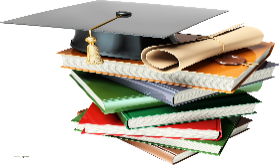                          Читайте, мальчишки!    Читайте девчонки!                              Плохому не учат любимые книжки!    Т. Александров   « Домовенок Кузька»
Г.Х. Андерсен   «Гадкий утёнок», «Стойкий оловянный солдатик”, «Оле-Лукойе», «Огниво»
Б. Гримм  «Бременские музыканты»
В. Бианки  «Лесная газета», «Лесные домишки»
А. Волков  «Волшебник Изумрудного города»
А. Гайдар   «Чук и Гек»
В. Гаршин  «Лягушка – путешественница»
В. Гауф   «Карлик Нос», “Маленький Мук”
В. Драгунский   «Он живой и светится», «Первый день», «Где это видано?», «Хитрый способ»
В. Дуров   « Мои звери». Рассказы
Б. Житков  «Как я ловил человечков»
В. Жуковский  «Как мыши кота хоронили»
Б. Заходер   «Про все на свете». Стихи и сказки
М. Зощенко   «Учёная обезьянка»
В. Катаев   «Цветик-семицветик»
Д. Мамин – Сибиряк  «Серая Шейка»
Н. Носов   «Незнайка на Луне», «Ступеньки»
В. Одоевский «Городок в табакерке»
В. Осеева  «До первого дождя», «Спасибо», «Печенье»
К. Паустовский   «Заячьи лапы». Рассказы и сказки
А. Платонов  «Разноцветная бабочка»
М. Пляцковский   «Карусельные лошадки»
С. Прокофьев   «Приключения желтого чемоданчика»
А.С. Пушкин  «Сказка о мертвой царевне и семи богатырях»
Р. Киплинг  «Рикки – Тикки – Тави»
Русская народная сказка  «Царевна-лягушка», «Иван – крестьянский сын»
А. Толстой   «Золотой ключик, или приключения Буратино»
Л. Толстой   «Филипок»
К. Ушинский   «Два плуга»
Д. Харрис   «Сказки дядюшки Римуса»
Е. Чарушин  «Никитка и его друзья»
Ш. Перро  «Спящая красавица»
Е. Шварц   «Сказка о потерянном времени», «Рассеянный волшебник», «Новые приключения Кота в сапогах»
Можно дополнить для желающих:
Е.Пермяк   «Торопливый ножик», «Самое страшное»,  «Перо и чернильница»
Д. Биссет  «Беседы с тигром»
Я.Экхольм   «Тутта Карлссон Первая и Единственная, Людвиг Четырнадцатый и другие»
Н. Сладков  «Бежал Ёжик по дороге»
Веселые стихи М. Бородицкой  «Колдунье не колдуется», «Последний день учения»
Сказки братьев Гримм  «Маленькие человечки», «Беляночка и Розочка», «Храбрый портной»
Сказки М. Горького  «Самовар», «Случай с Евсейкой», «Воробьишко» 
Л. Пантелеев  «Буква Ты», «Рассказы о Белочке и Тамарочке»